Auf einer grünen WieseAuf einer grünen Wiese,meck, meck, meck,stand ein Herr mit NamenSpeck, Speck, Speck.Er rief: Donnerwetter, Sakrawetter!Still, still, stumm! (diese Zeile rasch sprechen!)(aus Pöttsching und Oberpetersdorf)Die Kinder gehen mit Handfassung im Kreis und sagen gemeinsam den Spruch. Bei „Donnerwetter, Sakrawetter“ müssen sie beidbeinig seitlich weiterhupfen. Wer es dann nicht schafft, nach „Still, still, stumm“ ganz ruhig zu verharren, muss entweder ausscheiden oder bekommt eine kleine Aufgabe; z.B. auf einem Bein um den Kreis herum zu hüpfen.Riedl-Klier, Kinderlieder, S. 292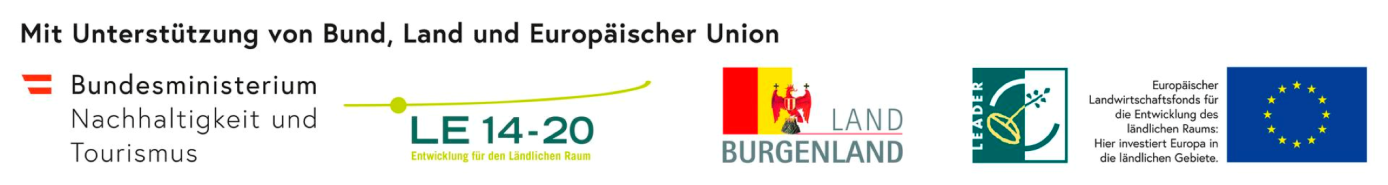 